United Parish in Brookline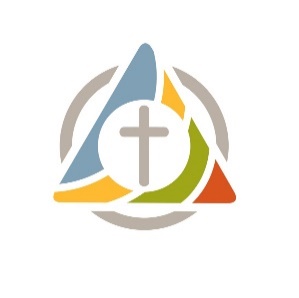 Missions Giving Christmas Market 2023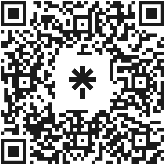 (To fill out the above form online, please click here or scan the QR code.)Give online at unitedparishbrookline.org/give.Click the green “Make a Donation” button. Enter your total amount next to “Special Gift Christmas Mission Market.”  Or mail one check and form to the United Parish office. United Parish will match and distribute donations.Name ________________________________Phone ________________________________Email _____________________________________ Cash     ____ Credit____ Check (Payable to United Parish in Brookline. Memo: Missions Giving Christmas Market) ____ Venmo (Search @unitedparishinbrookline on the app)____ PayPal (Visit PayPay.me/unitedparish or search office@upbrookline.org on the app)OrganizationDollar AmountGift #1Agape Global Health for HaitiGift #2Brookline Food PantryGift #3Dhansa Maweni School, KenyaGift #4The Farm SchoolGift #5Holy Joe’s CaféGift #6Native American Boarding School Healing CoalitionGift #7Save the ChildrenGift #8SlingshotGift #9Soul Fire FarmGift #10Youth Enrichment ServicesAdditional DonationAdditional DonationGrand TotalGrand Total